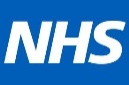 <GLH region name> NHS Genomic Laboratory HubGENOMIC LABORATORY REPORTReason for testingDiagnostic testing. <<Referral reason>>. Patient phenotype / HPO termsResultThis individual is heterozygous for a germline <GENE> missense/splice variant of uncertain significance (details below). Implications This testing detects >99% of pathogenic variants in these genes. This result does not exclude a diagnosis of autosomal dominant hereditary ovarian cancer.  As this individual does not have a detectable pathogenic variant in BRCA1 or BRCA2, PARP inhibitor therapy is not currently indicated by this test in isolation.Recommended actionWe recommend testing of the tumour if this individual is still being considered for treatment with PARP inhibitors as ~7% of high grade serous ovarian/fallopian tube/peritoneal cancers have a somatic BRCA1 or BRCA2 pathogenic variant (Frugtniet et al 2021 PMID: 34657373).To aid variant re-classification, further evidence is required.  We recommend referral to Clinical Genetics for familial segregation analysis/(RNA studies/etc) if appropriate.  Further evidence may become available about this variant in the future: if new clinical decisions based on this variant are required for this family, please request the laboratory to review this variant.Authoriser: Clinical Scientist		Date issued: <AUTHORISEDDATE>                    ____________________________________________________________________________________________________________TECHNICAL INFORMATIONVariant detailsTest methodologyGenes screened in the panel: BRIP1; BRCA1; BRCA2; MLH1; MSH2; MSH6; PALB2; RAD51C; RAD51D (all coding exons & exon-intron boundaries)Enrichment method: Agilent SureSelect Custom Design and sequenced on the Illumina platform with a sensitivity of at least 95%.The target region of those selected transcripts is covered to a minimum read depth of 30x.Screening for large deletions and duplications is performed using comparative depth of coverage of NGS data. Deletions/duplications are confirmed by Multiplex Ligation-Dependent Probe Amplification (MRC-Holland).*Variant classification – see Appendix 1 overleafNGS technical sensitivity may be reduced for genes with pseudogenes or paralogs, and for copy-number variation >20 nucleotides.Only clinically relevant results are shown; full details of methods and results, including benign/likely benign variants and variants of uncertain clinical significance, are stored on file and are available on request.Sample detailsAppendix 1: Variant classification Variant details^Evidence point ranges: VUS: 0-5 (10-90% posterior probability pathogenicity); Likely pathogenic: 6-9 (90-99% posterior probability); Pathogenic: >10 (>99% posterior probability). Points awarded per evidence weighting: sup (supporting)  = 1, mod (moderate) = 2, str (strong) = 4, vstr (very strong) = 8 (Tavtigian et al 2020 PMID: 32720330; Garrett et al 2020 PMID: 33208383; ACGS 2020 variant guidelines)*Variant classification according to the American College of Medical Genetics and Genomics (ACMG)1 and Association for Clinical Genomic Science (ACGS) 2020 guidelines2 and Cancer Variant Interpretation Group-UK gene-specific and consensus specification for Cancer Susceptibility Genes3 1Richards et al. (2015) Genetics in Medicine 17:405-24. (PMID: 25741868)2 www.acgs.uk.com/quality/best-practice-guidelines3 Garrett et al (2020) J Med Genet (PMID: 32170000) and https://www.cangene-canvaruk.org/canvig-ukHead of DepartmentNameLocal Genetics ServiceLocal TrustAddressAddressPost CodeWeb site addressGeneral Enquiries:	 telephone contactEmail:	generic email addressLocal Genetics ServiceLocal TrustAddressAddressPost CodeWeb site addressDr xxxPatient Name:Jane DOEConsultant Gender:Female<<Hospital address>>Date of Birth:14 Jan 1968<<Hospital address>>NHS No:123 456 7890<<Hospital address>>Hospital No:NK<<Hospital address>>Your ref:GC12345Result summaryInconclusive result – consider further actionGeneZygosityHGVS descriptionLocation: GRCh37 (hg19)*Classification<GENE>Heterozygous NM_007294.3(BRCA1):c.xxxT>GChr17(GRCh37):g.xxxxxxA>CVariant of uncertain significanceYour lab ref:122001180Sample ID1234567Sample collected:05 Jun 2020Sample typeBloodSample received05 Jun 2020Dr xxxPatient Name:Jane DOEConsultant Gender:Female<<Hospital address>>Date of Birth:14 Jan 1968<<Hospital address>>NHS No:123 456 7890<<Hospital address>>Hospital No:NK<<Hospital address>>Your ref:GC12345GeneZygosityZygosityHGVS descriptionHGVS descriptionLocation: GRCh37 (hg19)*Classification*Classification<GENE>Heterozygous Heterozygous NM_xxx(GENE):c.xxxT>G p.xxxNM_xxx(GENE):c.xxxT>G p.xxxChrXX(GRCh37):g.xxxxxxA>CVariant of uncertain significanceVariant of uncertain significanceGene-Disease AssociationGene-Disease AssociationGene-Disease AssociationGene-Disease AssociationHereditary cancer susceptibility OMIM xxxHereditary cancer susceptibility OMIM xxxHereditary cancer susceptibility OMIM xxxHereditary cancer susceptibility OMIM xxxInheritanceInheritanceInheritanceInheritanceAutosomal Dominant Autosomal Dominant Autosomal Dominant Autosomal Dominant Evidence for variant classification using ACMG/AMP guidelines*: Evidence for variant classification using ACMG/AMP guidelines*: Evidence for variant classification using ACMG/AMP guidelines*: Evidence for variant classification using ACMG/AMP guidelines*: Evidence for variant classification using ACMG/AMP guidelines*: Evidence for variant classification using ACMG/AMP guidelines*: Evidence for variant classification using ACMG/AMP guidelines*: Evidence points^PM2_modPS4_modPP3_supPM2_modPS4_modPP3_supNot on gnomad  <weblink>XXX et al 2003 (PMID:XXX); XXX et al 2016 (PMID:xxx); LOVD/BRCAshareRevel score >0.7Not on gnomad  <weblink>XXX et al 2003 (PMID:XXX); XXX et al 2016 (PMID:xxx); LOVD/BRCAshareRevel score >0.7Not on gnomad  <weblink>XXX et al 2003 (PMID:XXX); XXX et al 2016 (PMID:xxx); LOVD/BRCAshareRevel score >0.7Not on gnomad  <weblink>XXX et al 2003 (PMID:XXX); XXX et al 2016 (PMID:xxx); LOVD/BRCAshareRevel score >0.7Not on gnomad  <weblink>XXX et al 2003 (PMID:XXX); XXX et al 2016 (PMID:xxx); LOVD/BRCAshareRevel score >0.72PM2_modPS4_modPP3_supPM2_modPS4_modPP3_supNot on gnomad  <weblink>XXX et al 2003 (PMID:XXX); XXX et al 2016 (PMID:xxx); LOVD/BRCAshareRevel score >0.7Not on gnomad  <weblink>XXX et al 2003 (PMID:XXX); XXX et al 2016 (PMID:xxx); LOVD/BRCAshareRevel score >0.7Not on gnomad  <weblink>XXX et al 2003 (PMID:XXX); XXX et al 2016 (PMID:xxx); LOVD/BRCAshareRevel score >0.7Not on gnomad  <weblink>XXX et al 2003 (PMID:XXX); XXX et al 2016 (PMID:xxx); LOVD/BRCAshareRevel score >0.7Not on gnomad  <weblink>XXX et al 2003 (PMID:XXX); XXX et al 2016 (PMID:xxx); LOVD/BRCAshareRevel score >0.72PM2_modPS4_modPP3_supPM2_modPS4_modPP3_supNot on gnomad  <weblink>XXX et al 2003 (PMID:XXX); XXX et al 2016 (PMID:xxx); LOVD/BRCAshareRevel score >0.7Not on gnomad  <weblink>XXX et al 2003 (PMID:XXX); XXX et al 2016 (PMID:xxx); LOVD/BRCAshareRevel score >0.7Not on gnomad  <weblink>XXX et al 2003 (PMID:XXX); XXX et al 2016 (PMID:xxx); LOVD/BRCAshareRevel score >0.7Not on gnomad  <weblink>XXX et al 2003 (PMID:XXX); XXX et al 2016 (PMID:xxx); LOVD/BRCAshareRevel score >0.7Not on gnomad  <weblink>XXX et al 2003 (PMID:XXX); XXX et al 2016 (PMID:xxx); LOVD/BRCAshareRevel score >0.71PM2_modPS4_modPP3_supPM2_modPS4_modPP3_supNot on gnomad  <weblink>XXX et al 2003 (PMID:XXX); XXX et al 2016 (PMID:xxx); LOVD/BRCAshareRevel score >0.7Not on gnomad  <weblink>XXX et al 2003 (PMID:XXX); XXX et al 2016 (PMID:xxx); LOVD/BRCAshareRevel score >0.7Not on gnomad  <weblink>XXX et al 2003 (PMID:XXX); XXX et al 2016 (PMID:xxx); LOVD/BRCAshareRevel score >0.7Not on gnomad  <weblink>XXX et al 2003 (PMID:XXX); XXX et al 2016 (PMID:xxx); LOVD/BRCAshareRevel score >0.7Not on gnomad  <weblink>XXX et al 2003 (PMID:XXX); XXX et al 2016 (PMID:xxx); LOVD/BRCAshareRevel score >0.7Total: 5